Competency can be established in any core course requirement, either by taking the course, or by demonstrating that similar material has been studied.  Any exemption consideration must be approved by both the Core Course Instructor and the Associate Dean for Academic and Student Affairs.   The appropriate Core Course Exemption Application must be completed fully, with required documentation attached and submitted separately to your Departmental Student Services Manager for each course exemption consideration.  All applications will be considered on a case-by-case basis.  If approved, students may be exempted from taking a core course; transfer credits may or may not be granted depending on your student status (BSPH, Master’s Doctoral) and the applicable corresponding UNC transfer credit policy.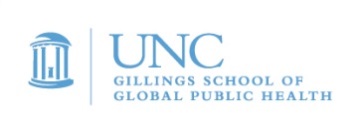 Responsibilities of the Student:Review your course eligibility: Your course must have been taken no more than 5 years prior to the start date of your current program, or if your course was taken more than 5 years prior to the start of your current program, you must have relevant work experience in the course subject matter to describe and document.Discuss the possibility of a core course exemption with your academic adviser. If your academic adviser concurs, complete all sections of the Core Course Exemption Application.Email your completed form and supporting materials (syllabus, resume/CV) to the Student Services Manager (SSM) in your home academic department.  Missing information may delay the approval of your request.Responsibilities of the Student Services Manager (SSM):The SSM will check your transcript and verify that you took the course (including the date and the grade) and document this on the application.The SSM will then forward the application and supporting materials to the appropriate core course instructor.The SSM will communicate the core course exemption decision to the student, upon receiving an email from the Associate Dean.Responsibilities of the Core Course Instructor (CCI):The CCI will review the application materials and may email you if additional questions are warranted.The CCI will render a decision by indicating approval or disapproval, sign the application, and forward it via email to the Associate Dean for Academic and Student Affairs for a final review.If not approved, the CCI may suggest that the student complete an exemption exam (if available for that particular core course).Responsibilities of the Associate Dean for Academic and Student Affairs:The Associate Dean will review the materials, indicate approval or disapproval, and forward the completed application back to the SSM in the student's home department.For Office Use Only
Student Services ManagerStudent has taken the course listed above.Date taken 	   Grade Received _____________________Please forward to the appropriate Core Course Instructor:Core Course InstructorApproved	DisapprovedSignature:	Date:  	If approved, please paste in scanned signature and forward application as an attachment to the Associate Dean for Academic and Student Affairs	(linnan@email.unc.edu).Associate Dean for Academic and Student AffairsApproved	DisapprovedSignature:	Date:  	Laura Linnan, ScDAfter decision is made, please send the application as an attachment to the departmental Student Services Manager in the student’s home department.A. PERSONAL INFORMATIONName of Student: ________________________________ PID: __________________________Email Address: __________________________________Phone Number: __________________Department: ___________________________________________________________________ Program (degree/certificate sought): ________________________________________________Student Services Manager in Home Department: ______________________________________Student Services Manager’s Email Address: __________________________________________Student’s Academic Advisor (Name):_______________________________________________Have you and your academic advisor discussed this course exemption? (Yes/No)_____________B. INFORMATION ABOUT PREVIOUS COURSEComplete this section about coursework that you regard as equivalent to the required UNC-CH core course. If more than one course, fill out Section B separately for each course.*** REMINDER: course must have been taken no more than 5 years prior to the start date of your current program***Course Full Name:___________________________________________________________________Course Abbreviation: _________________________ Number of Credit Hours: ___________________Institution, School, and Department where course was taken: ________________________________________________________________________________________________________________________Year when taken: ________ Semester when taken: _________________ Grade in course: ____________Course web page (if publicly accessible): ___________________________________________________Course instructor: ____________________________ Instructor Email Address: ____________________Number of weeks: ____  Number of lecture hours/week: _____ Number of recitation/discussion hours/week: ______Course materials (briefly describe, including authors, title, and edition of any published textbook):Assessment methods (list graded work, such as quizzes, exams, homework, presentations, papers):Description of course topics (include textbook chapters covered, if appropriate):Please attach the syllabus for the course(s) you have taken that you are using to request exemption.C. CORE COMPETENCIES FOR ENVR 600Describe how you have met each core competency below for the course being exempted. For each topic covered in the UNC-CH core course, describe how you fulfilled that competency, such as the chapter covered in a previous course or specific work experience. If you have not completed a core course topic through previous course work or work experience, please indicate that as well.Describe the direct and indirect human, ecological and safety effects of major environmental and occupational agents.Describe genetic, physiologic and psychosocial factors that affect susceptibility to adverse health outcomes following exposure to environmental hazards.Describe federal and state regulatory programs, guidelines and authorities that control environmental health issues.Specify current environmental risk assessment methods.Specify approaches for assessing, preventing and controlling environmental hazards that pose risks to human health and safety.Explain the general mechanisms of toxicity in eliciting a toxic response to various environmental exposures.Discuss various risk management and risk communication approaches in relation to issues of environmental justice and equity.Develop a testable model of environmental insult.D. INFORMATION ABOUT RELEVANT WORK EXPERIENCEIf competencies were or are being met through work experience, in detail please describe your relevant experience. Refer to list of core competencies in Section B. Describe how you have met each core competency for the course being exempted.Name of supervisor: _________________________________________________________________Email Address of supervisor: __________________________________________________________Please attach your resume or CV.BIOSJane Monacojmonaco@bios.unc.eduENVRLouise Balllmball@unc.eduEPIDLorraine Alexanderlorraine_alexander@unc.eduHBEHShelley Goldensgolden@email.unc.eduHPMAimee McHaleammmchale@email.unc.eduSPHGAnissa Vinesavines@email.unc.edu